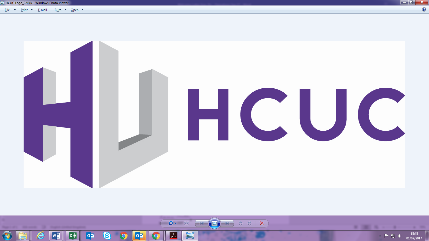 Job DescriptionCourse Team Leader: ConstructionJob Title:	Course Team Leader: ConstructionGrade:				Academic Scale point 31 to 37School/ Section:		ConstructionReporting to:			Section Manager - Construction Base:				The Harrow Skills Centre & Whitefriars CampusesMain Scope of PostThe Course Team Leader will teach across a range of programmes in either Plumbing or Electrical Installation and be responsible for the effective curriculum management of a range programmes across plumbing, electrical and multi-skills provision in the School. This will include ongoing curriculum development and quality assurance. The Course Team Leader will also co-ordinate any Work Based Learning (WBL) provision within the area. Course Team Leaders have responsibility for:The organisation and development of the curriculumMaking the best use of the team resources including staffing and consumablesGaining maximum funding and income through high levels of enrolment, retention achievement and attendance.Liaising with appropriate College staff and external bodies including employers.DUTIESRecruitment of StudentsParticipate in open evenings and recruitment activities to ensure that potential applicants and students receive accurate information and guidance.Complete and contribute to the production of accurate information and fact sheets.Interview potential applicants and contribute to the College’s interviewing schedules including WBL.Contribute to the development, promotion and delivery of the team’s marketing and recruitment strategies.Work with teams across the school in planning and delivering finance units.Induction and Support for StudentsCarry out student inductions and contribute to the design of induction programmes.Produce course handbooks.Carry out academic progress reviews, including the completion of necessary documents.Where appropriate act as a named tutor and liaise with the College’s Attendance Co-ordinators to ensure the attendance, retention and achievement of students.Understand and keep up-to-date with student support and learning support arrangements, ensuring students have full information and making appropriate referrals.Where appropriate ensure that basic skills initial and diagnostic assessments, are undertaken and that students receive effective learning support.Ensure that resources within your subject area are kept up-to-date and accessible to students and other staff in liaison with the curriculum managers and the College’s Learning Centres.
Prepare students for employability, career progression and/or further education and training.
Produce reports and attend events to provide information to parents/employers.
Design and Delivery of ProgrammesTeach on a range of programmes in Construction and Engineering.Prepare schemes of work, lesson plans and resource materials for teaching programmes.Utilise IT and learning technology to deliver elements of the curriculum.Prepare assessment plans and schedules and ensure students are aware of your expectations.Assess students’ progress regularly including the timely marking of work and giving feedback, both written and oral.Work towards the integration of students’ basic skills’ development in the delivery of teaching and learning.To ensure that students attend and achieve on all areas of their study programmes including maths and English and work experience.Curriculum ManagementAttend team meetings and College events as directed by managers.Keep records up-to-date, including the completion of registers, and other required documentation.Liaise with colleagues to ensure that new members of staff are fully apprised of requirements.Participate in the College’s staff appraisal and mentoring schemes.Liaise with employers and teams to ensure WBL learners are managed and supported.Quality Carry out student questionnaires and elicit student feedback on the quality of teaching and learning.Complete course reviews (including WBL) of your subject area and the setting, implementation and monitoring of action plans.Set targets for achievement, retention and attendance and participate in the College’s performance management programme.Course Team Leader DutiesIn addition to the role and responsibilities of a main grade lecturer the post holder will also have the following Course team Leader responsibilities.   	To contribute to the development, planning and implementation of new initiatives  	within the Section.    To assist in the monitoring and supervision of all teaching and non -teaching staff to ensure they are kept informed regarding all College and curriculum developments.    To lead Course Team meetings and contribute to Section Area meetings.    To participate fully in the marketing of courses and promotional events both on and off site.  	To assist in the updating of statistical information required for attendance, retention and achievement.    	To take effective links with any relevant outside agencies including employers to both secure student growth and progression.    To take and active role in the reviewing of curriculum and quality procedures.    To contribute to and monitor the deployment of resources, physical and human, within the department.    To contribute to the general development of the Section.    To deputise the Section Manager in the leadership of the team.	To develop and enhance the commercial and full time provision to meet the needs of 	employers and market needs/ demands. 12.     To attend all WBL meetings and complete all necessary documentation.OTHER DUTIES1.	To take an active part in the appraisal and mentoring processes.2.	To ensure a safe and secure learning environment, comply with all relevant Health and Safety regulations and assist the College in the implementation of its Health and Safety and Safeguarding policies.3.	To comply with and actively promote within their section the College’s Equality and Diversity Policy.To participate in and contribute to the College’s in-service development and training activities.To carry out all other duties as may be reasonably required.BACKGROUNDThe post of Course Team Leader involves considerable subject-based and pedagogic knowledge and understanding, and it is therefore essential that the post holder has a motivation for keeping themselves up-to-date with developments in their professional area and also in the practises of teaching and learning.  Lecturing includes all aspects of the learning process, including preparation and planning, and the assessment and evaluation of students.  All post holders are expected to consistently review and assess their performance alongside colleagues and engage in positive and critical debate on pedagogic issues.  All teaching staff must be committed to inclusive learning and ensuring that they take on the very best practice to meet individual learner needs including the promotion of equal opportunities.  All staff are required to implement College policies.  Further Education is an ever-changing service and all staff are expected to participate constructively in College activities and to adopt a flexible approach to their work.  This job description will be reviewed annually during the appraisal process and will be varied in the light of the business needs of the College.Course Team Leader: ConstructionPerson SpecificationEvidence of criteria will be established from:AF = Application Form; IV = InterviewT = Test (Micro-teach/skills test); Cert = Certificates checked on inductionEssentialDesirableAssessed by:QualificationsLevel 3 qualification in Construction/EngineeringCert/AFAn advanced level teaching qualification, e.g. DET, PGCE or equivalent Cert/AFKnowledge and ExperienceMinimum of 2 years’ experience of successful teaching in the relevant subject area AF/IVAbility to plan courses, timetables and work schedulesAF/IVSome curriculum development/co-ordination experienceAF/IVExperience of leading/supervising a teamAF/IVBackground of working the Construction/Engineering industryAF/IVKnowledge and experience of ApprenticeshipsAF/IVOther Skills/AttributesThe ability to enthuse and inspire learnersIV/TGood classroom practiceIV/TGood organisational skillsAFGood interpersonal skillsAF/IVGood IT skillsAFAbility to embed Maths, English and ICT within the curriculumAFCommitment to Equal Opportunities and Safeguarding in an education environmentAF/IVCommitment to learners and learner achievementAF/IVCommitment to implementing College compliance procedures and other policiesAF/IVGood communication skills, written and verbalAF/IVEvidence of continuous professional developmentAF/IVCommitment to learners and learner achievementAF/IVCompetenciesAcademic staff should be able to demonstrate competency in the following areas:Communication; Planning and Organising;Interpersonal Sensitivity; Adaptability/FlexibilityResults FocusAF/IV